Candidate’s Statement for the Marion County Voter Pamphlet for theMay 16th, 2023 Special District ElectionFILE THIS FORM WITH THE MARION COUNTY CLERK’S OFFICEDEADLINES for a Candidate’s Statement are: MARCH 20th, 2023 for Marion County Candidates                 Participation in the Marion County Voter Pamphlet is optional. Only information submitted and paid for by candidates or committees will be published. The purpose of the Marion County Voter Pamphlet is to provide information to our voters. All materials submitted for filing are public record as defined in ORS Chapter 192. Marion County prefers all materials submitted through email, at elections@co.marion.or.us although you may bring your typed and printed materials to the Marion County Clerk’s Office. INSTRUCTIONS FOR SUBMITTING A VOTER PAMPHLET CANDIDATE’S STATEMENTCandidate’s Statement                                                                                                          The Candidate’s Statement cannot be handwritten and must be in English. The statement should be created with a word processor and attached to the signed and dated Marion County forms with                 a notice to “see attached.”  The statement and photograph are preferred to be submitted electronically.  A copy of the statement for the purpose of showing any underlining, bolding or italics text may be submitted.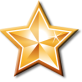            Handwritten statements will not be accepted.The combined word count total for PART ONE and PART TWO must not exceed 325 words.This includes the seven bolded words in the headings in PART ONE: Occupation, Occupational Background, Educational Background, and Governmental Experience.The word count total for both parts must be written in PART TWO where indicated.The statement verbiage will be published exactly as submitted; the Marion County Clerk’s office will not correct spelling, grammar or punctuation.Formatting options are allowed (i.e., bold, italics, underline, indentations, asterisks, etc).  However, due to space requirements and limitations, formatting may be altered at the discretion of the Marion County Clerk’s office.PART ONE "REQUIRED INFORMATION" must be signed by the Candidate.PART TWO "OPTIONAL INFORMATION" must be signed.  This signature can be either the candidate or the person responsible for the content of that section.Information cited or quoted from previously published material MUST INCLUDE the source and date of publication within the statement and will be included in the word count.Endorsements in the statement by persons or organizations, which have not been previously disseminated to the public, will not be printed unless a written authorization (Form SEL 400) from each person or the person representing each organization is filed with the Marion County Clerk’s office by 5:00 p.m. on the deadline for filing statements.Any verbiage in the candidate’s statement in violation of ORS 251.415 may be excluded by the county clerk.  The Marion County Clerk’s office will give notice to the candidate if such exclusion occurs.The content of all candidate’s statements is exempt from public disclosure until the fourth business day after the statement filing deadline.If the candidate’s statement exceeds the 325 word limit, the county clerk shall end the statement at the 325th word.Statements will not be returned to candidates for proofreading.The candidate’s statement will not be accepted without the required filing fee:Jurisdiction’s Voter Registration				Candidate’s Fee			Less than 1,000 within a county/city/district				$  25.00			1,000 to 9,999 within a county/city/district				$  50.00			10,000 to 49,999 within a county/city/district				$100.00			50,000 and over within a county/city/district				$300.00Voters' pamphlets are prepared individually by each county. If you will be on the ballot in more than one county, you must file a completed candidate’s statement, photograph and filing fee with each county separately if you wish to appear in that county’s voters’ pamphlet.Photographs                                                                    Photographs are optional and preferred to be received in an email sent to elections@co.marion.or.us  The candidate’s photograph must:Be less than four (4) years old. Be front facing - showing full face, neck, and shoulders (will be cropped right below the shoulders). Have a consistent, solid colored background.  Plain, white, or light gray preferred.Be in an electronic format that can be edited for size purposes. Any photographs not meeting these requirements will not be accepted.Additionally, we will not accept a photograph that contains the following:  Any accessory that may be construed as representing an organization such as:judicial robe, uniform, hat, lapel pin, jewelry, insignia, logo, hands, or signs.A background that contains any pattern, paneling, wallpaper, brick, tile, flags, windows, plants, other people, animals, or landscaping. Replacement photographs must be submitted by the filing deadline.If you have questions or comments, please call the Marion County Clerk’s office at (503) 588-5041 or 1-800-655-5388 if out of the local area. CANDIDATE’S STATEMENT FOR VOTERS' PAMPHLET*ALL ANSWERS MUST BE TYPED*NAME OF CANDIDATE ____________________________________________________________OFFICE _________________________________________________________________________DISTRICT/CITY __________________________________________________________________POSITION, WARD, OR ZONE NUMBER __________________========================================PART ONE: 	REQUIRED INFORMATION – handwritten statements will not be accepted.  An attached word processed document is allowed.  The seven bolded words below are included in the word count.Occupation:  (Present employment -- may be paid or unpaid)TYPE ANSWER HEREOccupational Background:  (Previous employment -- may be paid or unpaid)TYPE ANSWER HEREEducational Background:  (Schools attended; last grade completed; degree(s), if any)TYPE ANSWER HEREGovernmental Experience:  (Elected or appointed)TYPE ANSWER HERE ========================================By signing this form I HEREBY CERTIFY THAT all information supplied by me about my occupation, educational and occupational background, and prior governmental experience is true to the best of my knowledge.Candidate’s Signature   ___________________________________________       Date                               						Must Be Signed by the Candidate ========================================PART TWO: OPTIONAL INFORMATION - - - handwritten statements will not be accepted.                 An attached word-processed document is allowed.  TYPE ANSWER HERE*Continues on Next Page*===================================WORD COUNT - REQUIRED INFORMATION: 	Part One Word Total    ___________    						                                        + Part Two Word Total    ___________    						                                        = Total Word Count  ___________  (325 max)This information furnished by  ____________________________________________(Print the name of the Candidate or Person responsible for the content of PART TWO of the Candidate’s Statement)				___________________________________________________________		Signature of the Candidate or Person responsible========================================                                           ↓↓ The space below is reserved for Office use only ↓↓Amount Paid: $______________				          ___  Part One	       Cash       Debit/Credit _____ 				          	          ___  Part Two	      Check # ______________  (Photocopy front and back of check)        ___  Photographs	       Receipt # ____________________________                                ___  SEL400’s, if endorsements in statement     Staff initials:  _____________				          ___  Optional forms provided                                                                       Date Stamp→                               Chapter 192 — Records; Public Reports and Meetings2019 EDITIONRECORDS AND REPORTS IN ENGLISH192.173 Records and reports required by law to be in English; penalty.      (1) With the exception of prescriptions, all records, reports and proceedings required to be kept by law shall be in the English language or in a machine language capable of being converted to the English language by a data processing device or computer.      (2) Violation of this section is a Class C misdemeanor. [Formerly 192.310]To read the entire ORS Chapter 192, go to oregonlegislature.gov/bills_laws/ors/ors192.html Chapter 251 — Voters’ Pamphlet2019 EDITION251.415 Type of material to be excluded from pamphlet; liability for libel; procedure if material excluded.      (1) The county clerk shall reject any statement, argument or other matter offered for filing and printing in a county voters’ pamphlet which:      (a) Contains any obscene, profane or defamatory language;      (b) Incites or advocates hatred, abuse or violence toward any person or group; or      (c) Contains any language which may not legally be circulated through the mails.      (2) Nothing in this chapter shall make the author of any statement or argument exempt from any civil or criminal action because of any defamatory statements offered for printing or contained in the voters’ pamphlet. The persons writing, signing or offering a statement or argument for filing shall be deemed its authors and publishers.      (3) The county clerk shall by rule establish a procedure to notify a person who offered a statement, argument or other matter that was rejected pursuant to this section. Subject to voters’ pamphlet deadlines, the procedure shall require the county clerk to:      (a) Make reasonable attempts to notify the person of the rejection; and      (b) Allow the person, if notified pursuant to paragraph (a) of this subsection, to revise the statement so that it does not violate the provisions of this section. [1989 c.1031 §13; 1993 c.351 §2]To read the entire ORS Chapter 251, go to oregonlegislature.gov/bills_laws/ors/ors251.htmlMarionCountyMarionCountyWilliam J. BurgessWilliam J. BurgessVoice(503) 588-50411-800-655-5388MarionCountyVoice(503) 588-5225TTY/TTD:(503) 588-5610MarionCountyE-Mail:  bburgess@co.marion.or.usFAX:(503) 588-5383MarionCountyWebsite:  http://www.co.marion.or.us/COE-Mail:elections@co.marion.or.usMarionCountyMarionCountyMarionCounty